ПРАВИТЕЛЬСТВО РЕСПУБЛИКИ ТЫВА
ПОСТАНОВЛЕНИЕТЫВА РЕСПУБЛИКАНЫӉ ЧАЗАА
ДОКТААЛот 13 сентября 2021 г. № 482г. КызылО проекте соглашения между Министерством спорта Российской Федерации и Правительством Республики Тыва о сотрудничестве и взаимодействии в области физической культуры и спортаВ соответствии со статьей 15 Конституционного закона Республики Тыва от     31 декабря 2003 г. № 95 ВХ-I «О Правительстве Республики Тыва» Правительство Республики Тыва ПОСТАНОВЛЯЕТ:1. Одобрить прилагаемый проект соглашения между Министерством спорта Российской Федерации и Правительством Республики Тыва о сотрудничестве и взаимодействии в области физической культуры и спорта (далее – Соглашение).2. Определить Министерство спорта Республики Тыва уполномоченным и ответственным органом исполнительной власти Республики Тыва за реализацию Соглашения.3. Контроль за исполнением настоящего постановления возложить на и.о. заместителя председателя Правительства Республики Тыва Сенгии С.Х.4. Разместить настоящее постановление на «Официальном интернет-портале правовой информации» (www.pravo.gov.ru) и официальном сайте Республики Тыва в информационно-телекоммуникационной сети «Интернет».Временно исполняющий обязанности           Главы Республики Тыва                                 			              В. ХовалыгОдобренпостановлением ПравительстваРеспублики Тыва         от 13 сентября 2021 г. № 482ПроектСОГЛАШЕНИЕмежду Министерством спорта Российской Федерации 
и Правительством Республики Тыва о сотрудничестве 
и взаимодействии  в области физической культуры и спортаг. Москва				                                   «___» _____________ 2021 г.Министерство спорта Российской Федерации (далее – Министерство) в лице Министра спорта Российской Федерации Матыцина Олега Васильевича, действующего на основании Положения о Министерстве спорта Российской Федерации,                утвержденного постановлением Правительства Российской Федерации от 19 июня 2012 г. № 607, с одной стороны, и Правительство Республики Тыва (далее – Правительство РТ) в лице временно исполняющего обязанности Главы Республики Тыва Ховалыга Владислава Товарищтайовича, действующего на основании Конституции Республики Тыва, с другой стороны, совместно именуемые «Стороны», в целях объединения усилий и координации деятельности Сторон по решению стратегических задач, стоящих перед ними, совместного определения приоритетных направлений развития сферы физической культуры и спорта в Республике Тыва, заключили настоящее Соглашение о нижеследующем: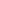 1. Предмет Соглашения1.1. Предметом настоящего Соглашения является сотрудничество и взаимодействие Сторон в целях реализации единой государственной политики в сфере физической культуры и спорта в Республике Тыва.1.2. В своей деятельности Стороны руководствуются Конституцией Российской Федерации, Федеральным законом от 4 декабря 2007 г. № 329-ФЗ «О физической культуре и спорте в Российской Федерации», Указом Президента Российской Федерации от 7 мая 2018 г. № 204 «О национальных целях и стратегических задачах развития Российской Федерации на период до 2024 года», постановлением Правительства Российской Федерации от 15 апреля 2014 г. № 302 «Об утверждении государственной программы Российской Федерации «Развитие физической культуры и спорта», распоряжением Правительства Российской Федерации от 24 ноября 2020 г. № 3081-р «Об утверждении Стратегии развития физической культуры и спорта в Российской Федерации на период до 2030 года», иными нормативными правовыми актами в сфере физической культуры и спорта.2. Направления сотрудничества2.1. Сотрудничество Сторон осуществляется по следующим направлениям:2.1.1. В рамках реализации федерального проекта «Спорт – норма жизни»               национального проекта «Демография», в том числе:- создание условий для приобщения всех категорий и групп населения к регулярным занятиям физической культурой и спортом;- развитие спортивной инфраструктуры  в Республике Тыва для занятий физической культурой и спортом;- осуществление комплекса мер по материально-техническому оснащению объектов спорта спортивным оборудованием и инвентарем;- организация и проведение массовых физкультурных и спортивных мероприятий на территории Республики Тыва;- реализация Всероссийского физкультурно-спортивного комплекса                     «Готов к труду и обороне» (ГТО);- осуществление комплекса мер по кадровому обеспечению отрасли физической культуры и спорта, включая организацию подготовки и дополнительного профессионального образования кадров;- популяризация массового спорта, организация пропаганды физической культуры и спорта.2.1.2. В рамках подготовки спортивного резерва и повышения конкурентоспособности российского спорта на международной спортивной арене, в том числе:- развитие приоритетных видов спорта, в том числе входящих в перечень базовых для Республики Тыва, включая спорт инвалидов и лиц с ограниченными возможностями здоровья;- развитие инфраструктуры центров спортивной подготовки по видам спорта, в том числе баз подготовки спортивных сборных команд Российской Федерации;- организация сотрудничества в сфере противодействия допингу в спорте и борьбы с ним в целях формирования нетерпимости к допингу всех категорий и групп населения, занимающихся физической культурой и спортом;- модернизация системы подготовки спортивного резерва;- реализация механизмов целевого обучения для подготовки кадров по видам спорта в образовательных организациях, подведомственных Министерству;- организация профессионального образования тренерских и тренерско-преподавательских кадров;- совершенствование системы отбора талантливых спортсменов.2.1.3. В рамках развития спортивной индустрии:- создание условий для развития в Республике Тыва отечественного производства спортивного инвентаря и оборудования;- создание условий в Республике Тыва для качественного оказания физкультурно-оздоровительных и спортивных услуг населению;- принятие мер по расширению практики применения соглашений о государственно-частном партнерстве и концессионных соглашений при строительстве, реконструкции и эксплуатации объектов спорта.2.1.4. В рамках развития науки и научных исследований в области физической культуры и спорта:- создание условий для осуществления экспериментальной и инновационной деятельности в области физической культуры и спорта на территории Республики Тыва;- создание условий для практического внедрения результатов научных исследований в области физической культуры и спорта в Республике Тыва;- обеспечение взаимного обмена информацией, научными и образовательными материалами, накопленным опытом по вопросам развития физической культуры и спорта.2.1.5. Координация работ по переходу к цифровому взаимодействию Сторон и иных заинтересованных субъектов физической культуры и спорта на основе единой цифровой платформы «Физическая культура и спорт».2.2. Стороны обязуются оказывать друг другу содействие по указанным направлениям сотрудничества, обмениваться необходимой информацией и предпринимать меры по реализации направлений сотрудничества.3. Полномочия Сторон3.1. В целях реализации настоящего Соглашения Стороны осуществляют следующие полномочия:3.1.1. Министерство:3.1.1.1. Осуществляет мероприятия, направленные на достижение показателей федерального проекта «Спорт – норма жизни», в том числе путем мотивации населения и активизации спортивно-массовой работы на всех уровнях.3.1.1.2. Осуществляет согласование кандидатуры на должность руководителя Министерства спорта Республики Тыва в течение 15 рабочих дней с даты поступления соответствующих документов в Министерство;3.1.1.3. Осуществляет согласование кандидатуры должностного лица, ответственного в Министерстве спорта Республики Тыва за организацию работы по предотвращению допинга в спорте и борьбе с ним во взаимодействии с российской антидопинговой организацией, ФМБА России, в течение 15 рабочих дней с даты поступления соответствующих документов в Министерство.3.1.1.4. Осуществляет софинансирование строительства, реконструкции и капитального ремонта объектов спорта, расположенных на территории Республики Тыва, по программам, утвержденным Правительством Российской Федерации, на условиях и в порядке, указанных в них, в пределах ассигнований федерального бюджета, предусмотренных на соответствующий финансовый год и плановый период Министерству на соответствующие цели.3.1.1.5. Осуществляет контроль за соблюдением Республикой Тыва условий, установленных при предоставлении Министерством субсидий из федерального бюджета бюджету Республики Тыва или иного межбюджетного трансферта, имеющего целевое назначение, а также контролирует представление Республики Тыва в Министерство отчетов о достижении значений показателей результативности использования субсидий.3.1.1.6. Принимает меры в отношении Республики Тыва в случае нецелевого использования бюджетных средств, предоставленных Министерством в виде субсидии, и (или) нарушения Республикой Тыва условий ее предоставления.3.1.1.7. Осуществляет контроль за принятием Республикой Тыва мер по устранению нарушений, допущенных в ходе использования субсидий или иных межбюджетных трансфертов, и привлечением к персональной ответственности должностных лиц, ответственных за нарушение графика выполнения мероприятий и неисполнение (ненадлежащее исполнение) взятых обязательств.3.1.1.8. Осуществляет оценку эффективности направления расходов бюджета Республики Тыва, источником финансового обеспечения которых являются субсидии или иные межбюджетные трансферты, предоставленные Министерством из федерального бюджета.3.1.1.9. Организует в подведомственных образовательных организациях подготовку, переподготовку и повышение квалификации кадров в области физической культуры и спорта по основным профессиональным образовательным программам и дополнительным профессиональным программам с учетом потребности региона.3.1.1.10. Проводит в Республике Тыва мероприятия по пропаганде физической культуры, спорта и здорового образа жизни, в том числе совместно с Республикой Тыва.3.1.1.11. Согласовывает в порядке, установленном приказом Минспорта России от 30 марта 2017 г. № 284, решения о проведении на территории Республики Тыва международных спортивных соревнований.3.1.1.12. Принимает участие в разработке и согласовании программ  планирования строительства спортивных объектов и сооружений на территории Республики Тыва с учетом обеспеченности.3.1.1.13. Содействует информационно-пропагандистскому сопровождению значимых мероприятий Единого календарного плана межрегиональных, всероссийских и международных физкультурных мероприятий и спортивных мероприятий, проходящих на территории Республики Тыва.3.1.1.14. Осуществляет материально-техническое обеспечение членов спортивных сборных команд Российской Федерации.3.1.1.15. Осуществляет финансовое обеспечение расходов по оплате проезда членов спортивных сборных команд Российской Федерации, в том числе проживающих и (или) пребывающих в Республике Тыва, к местам проведения тренировочных мероприятий и международных спортивных мероприятий в пределах бюджетных ассигнований, утвержденных Министерству на эти цели в федеральном законе о федеральном бюджете на очередной финансовый год и на плановый период.3.1.1.16. Содействует доступу к базам данных и другим источникам информации, осуществляет взаимные консультации, оказывает методологическую поддержку в ходе проведения научных исследований, а также при формировании разделов научного, научно-методического и антидопингового обеспечения соответствующих проектов государственных региональных программ развития физической культуры и спорта.3.1.1.17. Планирует, организует и проводит в Республике Тыва, в том числе совместно с Республикой Тыва, научные семинары, «круглые столы», конференции и иные научные и научно-практические мероприятия, обеспечивает направление специалистов и экспертов для участия в мероприятиях Республики Тыва по наиболее актуальным проблемам развития в области физической культуры и спорта.3.1.1.18. Осуществляет иные функции в установленной сфере деятельности Министерства, если такие функции предусмотрены федеральными законами, нормативными правовыми актами Президента Российской Федерации и Правительства Российской Федерации.3.1.2. Правительство РТ:3.1.2.1. Определяет основные задачи и направления развития физической культуры и спорта в Республике Тыва, принимает и реализует государственные региональные программы развития физической культуры и спорта, межмуниципальные программы в области физической культуры и спорта.3.1.2.2. Вносит на согласование в Министерство кандидатуру на должность руководителя Министерства спорта Республики Тыва.3.1.2.3. Осуществляет мероприятия, направленные на достижение показателей федерального проекта «Спорт – норма жизни» путем реализации регионального проекта «Спорт – норма жизни», а также предоставляет в Министерство отчеты о ходе реализации регионального проекта «Спорт – норма жизни».3.1.2.4. Реализует государственную программу Республики Тыва «Развитие физической культуры и спорта до 2025 года», утвержденную постановлением Правительства Республики Тыва от 9 ноября 2020 г. № 546.3.1.2.5. Осуществляет финансирование строительства, реконструкции и капитального ремонта спортивных объектов, в том числе в рамках государственной программы Республики Тыва «Развитие физической культуры и спорта до 2025 года», утвержденную постановлением Правительства Республики Тыва от 9 ноября 2020 г. № 546, в объеме, не менее уровня софинансирования расходного обязательства субъекта Российской Федерации, установленных соответствующими постановлениями Правительства Российской Федерации.3.1.2.6. За счет средств регионального бюджета участвует в финансировании мероприятий государственной программы Российской Федерации «Развитие физической культуры и спорта», утвержденной постановлением Правительства Российской Федерации от 15 апреля 2014 г. № 302.3.1.2.7. В установленном порядке формирует и представляет в Министерство пакет документов для включения спортивных объектов в перечень объектов, софинансируемых за счет средств федерального бюджета, предусмотренных на реализацию федеральной адресной инвестиционной программы.3.1.2.8. Обеспечивает достижение показателей результативности (результатов) использования субсидий из федерального бюджета бюджету Республики Тыва или иного межбюджетного трансферта, имеющего целевое назначение, представляет в Министерство отчеты о достижении значений показателей результативности использования субсидий, а также  предпринимает меры по устранению допущенных нарушений и привлекает к персональной ответственности должностных лиц, ответственных за нарушение графика выполнения мероприятий и неисполнение (ненадлежащее исполнение) взятых обязательств.3.1.2.8.1. В случае недостижения показателей результативности использования субсидии обеспечивает уплату в доход федерального бюджета суммы штрафных санкций в объёмах и в сроки, установленные законодательством Российской Федерации.3.1.2.9. Оказывает содействие в функционировании на территории Республики Тыва объектов спорта, находящихся в государственной собственности.3.1.2.10. Обеспечивает функционирование находящихся на территории Республики Тыва федеральных государственных унитарных предприятий и федеральных государственных учреждений, подведомственных Министерству.3.1.2.11. Обеспечивает эффективное использование объектов физической культуры и спорта, находящихся на территории Республики Тыва.3.1.2.12. Осуществляет организацию и проведение региональных и межмуниципальных официальных физкультурных мероприятий и спортивных мероприятий на территории Республики Тыва, а именно:- устанавливает порядок проведения региональных официальных физкультурных мероприятий и спортивных мероприятий и межмуниципальных официальных физкультурных мероприятий и спортивных мероприятий, проводимых на территории Республики Тыва;- утверждает и реализует календарный план официальных физкультурных мероприятий и спортивных мероприятий Республики Тыва, в том числе включающий в себя физкультурные мероприятия и спортивные мероприятия по реализации Всероссийского физкультурно-спортивного комплекса «Готов к труду и обороне» (ГТО);- содействует обеспечению общественного порядка и общественной безопасности при проведении официальных физкультурных мероприятий и спортивных мероприятий на территории Республики Тыва;- осуществляет информационное обеспечение официальных региональных и межмуниципальных физкультурных мероприятий и спортивных мероприятий.3.1.2.13. Оказывает информационно-пропагандистское сопровождение официальных физкультурных мероприятий и спортивных мероприятий, проводимых в Республике Тыва, мероприятий Единого календарного плана межрегиональных, всероссийских и международных физкультурных мероприятий и спортивных мероприятий, проводимых на территории Республики Тыва.3.1.2.14. Осуществляет комплекс мер по кадровому обеспечению отрасли физической культуры и спорта в Республике Тыва, в том числе обеспечивает:- реализацию основных профессиональных образовательных программ и дополнительных  профессиональных программ для тренеров и иных специалистов в сфере физической культуры и спорта за счет средств республиканского бюджета Республики Тыва;- распространение учебно-методической литературы, видео и письменных материалов по вопросам развития спорта;- учреждение стипендий и премий для лучших специалистов в сфере физической культуры и спорта;- проведение образовательных семинаров и информационных программ, в том числе в сфере антидопингового обеспечения, для тренеров, врачей по спортивной медицине и иных специалистов в сфере физической культуры и спорта;- организацию стажировок лучших специалистов в сфере физической культуры и спорта в ведущих отечественных школах и клубах;- реализацию образовательных антидопинговых программ для тренеров, врачей по спортивной медицине и иных специалистов в сфере физической культуры и спорта.3.1.2.15. Утверждает программы развития соответствующих видов спорта, развиваемых на территории субъекта, разработанные региональными спортивными федерациями, и утверждает отчеты о их реализации.3.1.2.16. Осуществляет государственную аккредитацию региональных спортивных федераций.3.1.2.17. Разрабатывает и утверждает критерии оценки эффективности деятельности региональных спортивных федераций.3.1.2.18. Содействует в пределах компетенции развитию спортивной индустрии, физкультурно-спортивных организаций.3.1.2.19. Осуществляет развитие национальных видов спорта, в том числе устанавливает порядок проведения спортивных мероприятий по национальным видам спорта, развиваемым в Республике Тыва.3.1.2.20. Присваивает спортивные разряды, квалификационные категории тренеров, квалификационные категории специалистов в области физической культуры и спорта и квалификационные категории спортивных судей в соответствии со статьей 22 Федерального закона от 4 декабря 2007 г. № 329-ФЗ «О физической культуре и спорте в Российской Федерации».3.1.2.21. Реализует меры по развитию физической культуры и спорта инвалидов, лиц с ограниченными возможностями здоровья, адаптивной физической культуры и адаптивного спорта в Республике Тыва.3.1.2.22. Содействует развитию видов спорта и создает региональные центры спортивной подготовки на территории Республики Тыва, в том числе по базовым видам спорта в соответствии с Перечнем базовых видов спорта, утвержденным приказом Минспорта России от 26 декабря 2019 г. № 1117.3.1.2.23. Обеспечивает деятельность региональных центров спортивной подготовки Республики Тыва:- осуществляет контроль за соблюдением организациями, созданными Республикой Тыва и осуществляющими спортивную подготовку, а также организациями, находящимися на территории Республики Тыва, созданными без участия Российской Федерации, субъектов Российской Федерации, муниципальных образований и осуществляющими спортивную подготовку, федеральных стандартов спортивной подготовки в соответствии с законодательством Российской Федерации;- участвует в обеспечении подготовки спортивного резерва для спортивных сборных команд Российской Федерации;- организует методическое обеспечение организаций, осуществляющих спортивную подготовку;- осуществляет координацию деятельности физкультурно-спортивных организаций по подготовке спортивного резерва для спортивных сборных команд Республики Тыва и  участию спортивных сборных команд Республики Тыва в межрегиональных и во всероссийских спортивных соревнованиях;- создает условия для осуществления инновационной и экспериментальной деятельности в области физической культуры и спорта в Республике Тыва и внедрения достигнутых результатов в практику.3.1.2.24. Утверждает порядок формирования и осуществляет обеспечение спортивных сборных команд Республики Тыва, а именно:- наделяет статусом «Спортивная сборная команда Республики Тыва» коллективы по различным видам спорта, включенным во Всероссийский реестр видов спорта;- осуществляет материально-техническое обеспечение, в том числе обеспечение спортивной экипировкой, финансовое, научно-методическое, медико-биологическое, антидопинговое обеспечение спортивных сборных команд Республики Тыва;- обеспечивает подготовку спортивного резерва для спортивных сборных команд Республики Тыва, в том числе с использованием потенциала образовательных организаций высшего образования, осуществляющих деятельность в области физической культуры и спорта;- осуществляет развитие детско-юношеского спорта в целях создания условий для подготовки спортивных сборных команд Республики Тыва и спортивного резерва для спортивных сборных команд Республики Тыва;- содействует в осуществлении мероприятий по подготовке спортивных сборных команд Республики Тыва к всероссийским, межрегиональным и региональным официальным спортивным мероприятиям и по участию в них, в том числе путем предоставления государственной поддержки региональным спортивным федерациям;- утверждает списки кандидатов в спортивные сборные команды Республики Тыва по соответствующим видам спорта, ежегодно формируемые региональными спортивными федерациями.3.1.2.25. Содействует развитию массового спорта, спорта высших достижений.3.1.2.26. Содействует развитию профессионального спорта путем предоставления государственной поддержки физкультурно-спортивным организациям, основным видом деятельности которых является развитие профессионального спорта.3.1.2.27. Обеспечивает участие спортсменов спортивных сборных команд Республики Тыва в спортивных мероприятиях в соответствии с Единым календарным планом межрегиональных, всероссийских и международных физкультурных мероприятий и спортивных мероприятий.3.1.2.28. Осуществляет командирование спортсменов спортивных сборных команд Республики Тыва на межрегиональные, всероссийские и международные физкультурные мероприятия и спортивные мероприятия.3.1.2.29. Обеспечивает материальное стимулирование ведущих спортсменов Республики Тыва, членов спортивных сборных команд Российской Федерации по видам спорта, представляющих Республику Тыва, в пределах бюджетных ассигнований, предусмотренных в республиканском бюджете Республики Тыва на соответствующий год.3.1.2.30. Участвует в организации в Республике Тыва работы по предотвращению допинга в спорте и борьбе с ним, а также противодействию проявлениям любых форм дискриминации и насилия в спорте во взаимодействии с российской антидопинговой организацией, Министерством, ФМБА России.3.1.2.30.1. Принимает меры по предотвращению применения допинга в спорте и по борьбе с ним, в том числе по противодействию использования запрещенных в спорте субстанций и (или) методов на территории Республики Тыва.3.1.2.30.2. Направляет в Министерство предложения по совершенствованию механизмов борьбы с допингом в спорте.3.1.2.30.3. Осуществляет проведение антидопинговой пропаганды в средствах массовой информации на территории Республики Тыва.3.1.2.31. Определяет по согласованию с Министерством кандидатуру должностного лица, ответственного за организацию работы по предотвращению допинга в спорте и борьбе с ним во взаимодействии с российской антидопинговой организацией, ФМБА России.3.1.2.32. Принимает участие в обеспечении подготовки спортивного резерва для спортивных сборных команд Российской Федерации.3.1.2.33. Принимает участие в организации и проведении межрегиональных, всероссийских и международных спортивных соревнований и тренировочных мероприятий спортивных сборных команд Российской Федерации, проводимых на территории Республики Тыва.3.1.2.34. Оказывает содействие субъектам физической культуры и спорта, осуществляющим свою деятельность на территории Республики Тыва, физкультурно-спортивным клубам и их объединениям, созданным на территории Республики Тыва, а также содействие развитию школьного спорта, студенческого спорта, военно-прикладных и служебно-прикладных видов спорта.3.1.2.35. Принимает участие в реализации межведомственных программ развития школьного, студенческого спорта.3.1.2.36. Учреждает почетные звания, награды, премии и иные формы поощрения в области физической культуры и спорта в Республике Тыва.3.1.2.37. Планирует, организовывает и проводит научные семинары, «круглые столы», конференции и иные мероприятия, а также обеспечивает направление специалистов и экспертов на конференции и иные мероприятия по наиболее актуальным проблемам в области физической культуры и спорта, включенные в план проведения научных конгрессов и конференций Министерства.3.1.2.38. Принимает решение о наделении некоммерческих организаций, осуществляющих деятельность на территории Республики Тыва, правом по оценке выполнения нормативов испытаний (тестов) комплекса (ГТО).3.1.2.39. Осуществляет иные функции, установленные в соответствии с законодательством Российской Федерации и законодательством Республики Тыва.4. Действие Соглашения4.1. Соглашение заключается сроком на 4 (четыре) года и вступает в силу со дня его подписания Сторонами.4.2. Любая из Сторон вправе в одностороннем порядке отказаться от исполнения настоящего Соглашения, письменно уведомив об этом другую Сторону за 30 календарных дней.4.3.  Все разногласия по настоящему Соглашению разрешаются посредством переговоров Сторон.4.4. Изменения и дополнения настоящего Соглашения оформляются в письменном виде и подписываются уполномоченными представителями Сторон.4.5. Настоящее Соглашение заключено в двух экземплярах, имеющих одинаковую юридическую силу, по одному экземпляру для каждой из Сторон.5. Подписи СторонМинистр спортаРоссийской Федерации____________________ О.В. Матыцин                             (подпись)           (фамилия, имя, отчество)«__»____________20__ года№______________Временно исполняющий обязанностиГлавы Республики Тыва______________________ В.Т. Ховалыг                              (подпись)          (фамилия, имя, отчество)«__»____________20__ года№______________